ESCOLA _________________________________DATA:_____/_____/_____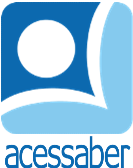 PROF:_______________________________________TURMA:___________NOME:________________________________________________________ESTILISTA DE FUTURO	A filhote de girafa Melissa gostava muito de moda. Ela adorava usar as roupas de sua mãe e fazia combinações bem diferentes. A professora de artes de sua escola a convidou para organizar um desfile de moda na feira cultural. Melissa ficou muito empolgada, porém, no dia da apresentação, as roupas não estavam nos modelos.	“Eu preciso dar um jeito” – a girafinha pensou.	Por sorte, a professora tinha um kit de costura.180 histórias para se divertir. 
Editora: Ciranda Cultural.QuestõesQual é o título do texto?R: __________________________________________________________________Quantos parágrafos há no texto?R: __________________________________________________________________Quem é o personagem principal da história?R: ______________________________________________________________________________________________________________________________________Do que Melissa gosta?R: ______________________________________________________________________________________________________________________________________Que convite a professora fez para Melissa?R: __________________________________________________________________________________________________________________________________________________________________________________________________________Agora é sua vez, crie uma continuação para a história:________________________________________________________________________________________________________________________________________________________________________________________________________________________________________________________________________________________________________________________________________________________________________________________________________________________________________________________________________________________________________________________________________________________________________________________________________________________________________________________________________________________________________________________________________________________________________________________________________________________________________________________________________________________________________________________________________________________________________________________________________________________________________________________________________________________________________________________________________________________________________________________________________________________________________________________________________________________________________________________________________________________________________________________________________________________________________________________________________________________________________________________________________________________